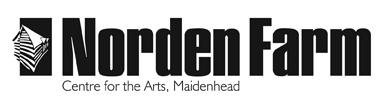 Classes and Activities – Information Sheet Norden Farm Improv Group – AU2018Category: Adult (18+ years)Day(s): TuesdaysDates:  Tues 11 Sept – 4 Dec (exc 23 Oct)Time: 	Location: Norden Farm Centre for the ArtsTutor:	 Troublemaker Theatre CompanyCost of class: £8 per class or £88 for 12 week courseInformation about the class: A drama group for adults based on improvisation skills and techniques. Fuel your imagination and liberate your creativity while connecting with new people in these fun weekly sessions that will explore improvisation variously with props, music and topical debate.Tutor biography:Troublemaker Theatre Company was formed in 2006, formally bringing together directors David Farey and Catherine Lambert. Over the last ten years, Troublemaker’s staff have toured to over 600 schools across Europe performing shows, running workshops and directing productions. The company is based in Maidenhead – visit: www.troublemakertheatre.org.uk for more information.To book please contact: Box Office on 01628 788997 / www.nordenfarm.orgNorden Farm Centre for the Arts Ltd. (No. 5405277) & Norden Farm Centre Trust Ltd. (No. 2713653, Charity Registration No. 1013555) are companies registered in  and . The Registered Office is . 